Supplementary Materials and MethodsProcessing of human blood samples and isolation of T cellsBlood of CLL patients was drawn using ethylene diamine tetraacetic acid (EDTA)-coated tubes (Sarstedt, Nürnbrecht, Germany). Peripheral blood mononuclear cells (PBMCs) were isolated by Ficoll density gradient separation (Bio&Sell, Feucht, Germany; # L 6115) as previously described,1, 2 and if needed, EasySep™ Human Tcell Isolation Kit (Stemcell Technologies, Vancouver, Canada; #17951) was used to isolate T cells according to manufacturer’s instructions typically yielding a purity of 97.5%. PBMCs of CLL patients were viably frozen and when needed, frozen PBMCs were thawed and rested for 30 min until further processing. Collection of murine tissue samples and preparation of cell suspensionsMice were euthanized by increasing concentrations of carbon dioxide (CO2). Single-cell suspensions were generated by mechanical disruption of spleens using gentleMACS (Miltenyi Biotech, Bergisch Gladbach, Germany; #130-093-237). Red blood cells were lysed using RBC Lysis Buffer (Biolegend, London, United Kingdom; #420301), filtered with a 70 µm cell strainer (Corning, USA; #352350) and counted using a Vi-Cell XR 2.03 cell counter (Beckman Coulter Inc.,Brea, USA). If necessary, T cells or CD8+ T cells were isolated from whole splenocytes using EasySep™ Mouse T cell Isolation Kit or Mouse CD8+ T cell Isolation Kit (Stemcell Technologies, Vancouver, Canada; #19851 and #19853) according to manufacturer’s instructions typically yielding a purity of 96%. Splenocytes of Eµ-TCL1 mice were viably frozen and when needed, frozen PBMCs were thawed and rested for 30 min until further processing. Activation of T cellsTo assess the activation of T-cells, cells were stimulated with anti-CD3 (1 µg/ml; murine: clone 145-2C11, ThermoFisher Scientific, Dreieich, Germany; #16-0031-86; human: clone: UCHT1, BioLegend, London, United Kingdom; #300438) or a combination of anti-CD3 (1 µg/ml) plus anti-CD28 (2 µg/ml; murine: clone 27.52, ThermoFisher Scientific, Dreieich, Germany; #16-0281-85; human: clone: 28.2, BioLegend, London, United Kingdom; #302934) antibodies in the presence of the different inhibitors or DMSO as vehicle control at 37°C, 5% CO2. Isolated T cells were stimulated using Dynabeads T-Activator CD3/CD28 (ThermoFisher Scientific, Dreieich, Germany; #11456D and #11161D) at a cell:bead ratio of 1:1. For cytokine analysis, cells were stimulated for 6hrs in the presence of eBioscience™ Protein Transport Inhibitor Cocktail (ThermoFisher Scientific, Dreieich, Germany; # 00-4980-93) as previously described.2Analyzing T-cell proliferationBoth, murine and human cells were labeled with Cell Proliferation Dye eFluorTM 670 (ThermoFisher Scientific, Dreieich, Germany) per manufacturer’s instructions to track cell divisions. Cells were stimulated with anti-CD3 (1 µg/ml) or a combination of anti-CD3 (1 µg/ml) plus anti-CD28 (2 µg/ml) antibodies in the presence of the different inhibitors or DMSO as vehicle control. Isolated T cells were stimulated using Dynabeads T-Activator CD3/CD28 (ThermoFisher Scientific, Dreieich, Germany) at a cell:bead ratio of 1:1. Cytotoxic T-cell assayCD8+ T cells recognizing an LCMV peptide were isolated from P14xCD4-Cre LCMV TCR-transgenic mice with a C57BL/6 background as detailed above. Purified T cells were treated with PI3K inhibitors or DMSO at 6 × 106 cells/mL for 1h at 37°C, 5% CO2. TCL1-355 tumor cells3 were labeled with eBioscience™ Cell Proliferation Dye eFluor 670 according to the manufacturer’s instructions using final concentrations of 5 × 106 cells/mL and 1 µM cell dye for staining. After washing the T cells to remove inhibitors, labeled tumor cells were co-cultured with T cells at an effector:target (E:T) ratio of 1:1 in presence of 2 ng/mL gp33-41 peptide (RP20257, GenScript Biotech Corp, New Jersey, USA). For the analysis of effector cytokines and T cell degranulation, cells were incubated at 37°C, 5% CO2 in the presence of eBioscience™ Protein Transport Inhibitor Cocktail and anti-CD107a antibody for 6hrs. To investigate tumor cell death, co-cultures were analyzed after 24hrs using the PE Annexin V Apoptosis Detection Kit with 7-AAD (Biolegend, BioLegend, London, United Kingdom; #640934) according to the manufacturer’s instructions. Flow CytometryAfter incubation, cells were stained with fluorescently labelled antibodies (Supplementary Table 2) as previously described.1, 2 In brief, single cell suspensions were stained with fluorescently labelled antibodies in phosphate-buffered saline (PBS, Sigma-Aldrich, Taufkirchen, Germany; # D8537) with addition of eBioscienceTM Fixable Viability Dye eFluor® (ThermoFisher Scientific, Dreieich, Germany) at a concentration of 1:1000 for 30 min at 4°C. All Antibodies used for FACS stainings are listed in Supplementary Table 2. If possible, cells were fixed using eBioscienceTM Intracellular Fixation Buffer (ThermoFisher Scientific, Dreieich, Germany; #0-8222-49) for 30min at room temperature, washed and stored at 4°C in the dark until data acquisition. Cells of Nr4a1-GFP mice were stained, washed, and acquired immediately to get accurate readings of intracellular GFP levels. For PhosphoFlow Cytometry, after incubation of surface markers, cells were fixed with 1% paraformaldehyde for 10min and permeabilized with ice-cold methanol. Staining with phospho-specific antibodies and total-protein controls was performed for 30min at room temperature and samples were acquired immediately at the flow cytometer.References1.	Roessner PM, Llao Cid L, Lupar E, et al. EOMES and IL-10 regulate antitumor activity of T regulatory type 1 CD4(+) T cells in chronic lymphocytic leukemia. Leukemia. Aug 2021;35(8):2311-2324. doi:10.1038/s41375-021-01136-12.	Roessner PM, Hanna BS, Ozturk S, et al. TBET-expressing Th1 CD4(+) T cells accumulate in chronic lymphocytic leukaemia without affecting disease progression in Emicro-TCL1 mice. British journal of haematology. Apr 2020;189(1):133-145. doi:10.1111/bjh.163163.	Chakraborty S, Martines C, Porro F, et al. B-cell receptor signaling and genetic lesions in TP53 and CDKN2A/CDKN2B cooperate in Richter transformation. Blood. 2021;138(12):1053-1066. doi:10.1182/blood.2020008276Clinical information CLL patients List of flow cytometry productsIC50 concentrations of murine T cells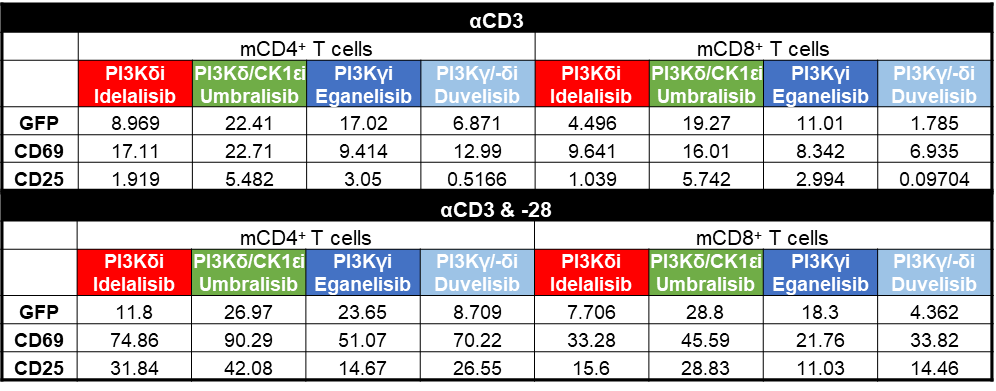 Splenocytes of Nr4a1-GFP mice were stimulated with αCD3 (1 µg/ml) or a combination of αCD3 (1 µg/ml) and αCD28 (2 µg/ml) in the presence of DMSO control or the indicated PI3K inhibitors (n = 3). MFI of Nr4a1-GFP and frequency of CD69+ or CD25+ cells were analyzed after 6hrs. IC50 values are given as µM.IC50 concentrations of human T cells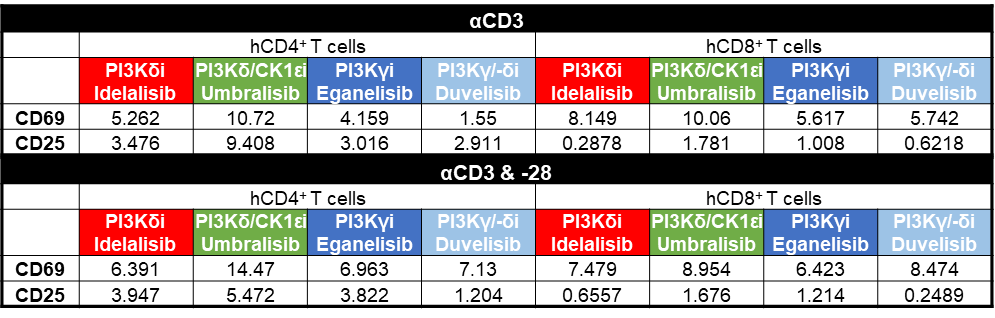 Human PBMCs were stimulated with αCD3 (1 µg/ml) or a combination of αCD3 (1 µg/ml) and αCD28 (2 µg/ml) in the presence of DMSO control or the indicated PI3K inhibitors (n = 4). Frequency of CD69+ or CD25+ cells were analyzed after 6hrs or 72hrs, respectively. IC50 values are given as µM.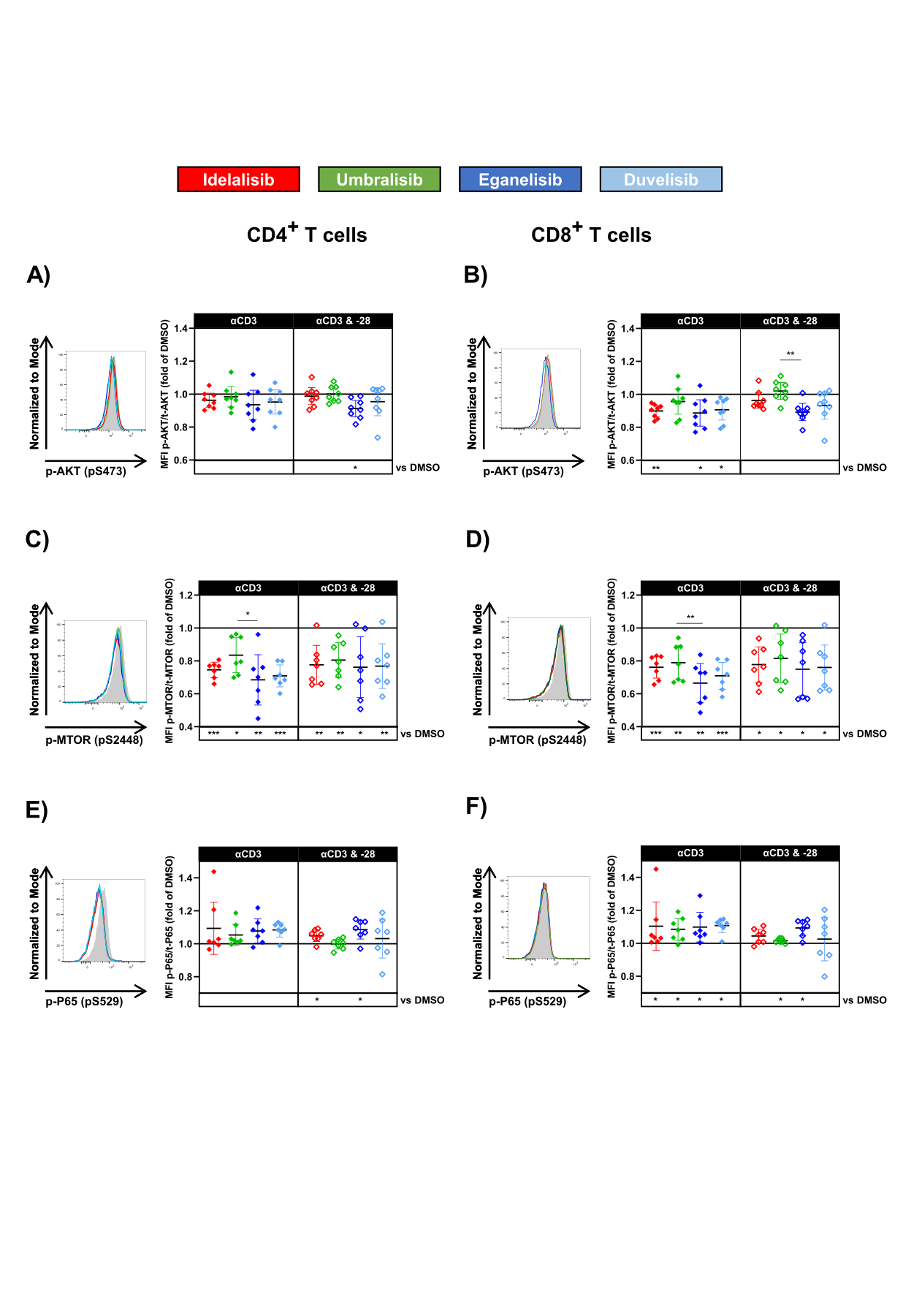 Suppl. Figure 1: PI3K inhibition reduces AKT/MTOR signaling after T-cell stimulation A-F) Human PBMCs were incubated with DMSO control, idelalisib, umbralisib, eganelisib or duvelisib (all 1 µM) for 1h and subsequently, stimulated with αCD3 (1 µg/ml) or a combination of αCD3 (1 µg/ml) and αCD28 (2 µg/ml) for 1hr. Representative expression of phospho-proteins analyzed by phosphoFlow as well as Mean fluorescence intensity (MFI) of phospho- versus total-proteins are depicted. Expression of p-AKT of A) CD4+ and B) CD8+ T cells, p-MTOR of C) CD4+ and D) CD8+ T cells, as well as p-NF-kB P65 of E) CD4+ and F) CD8+ T cells were analyzed. Quantification was normalized to DMSO control (n = 7-8). All graphs show mean  CI. * p <0.05; ** p < 0.01; *** p < 0.001.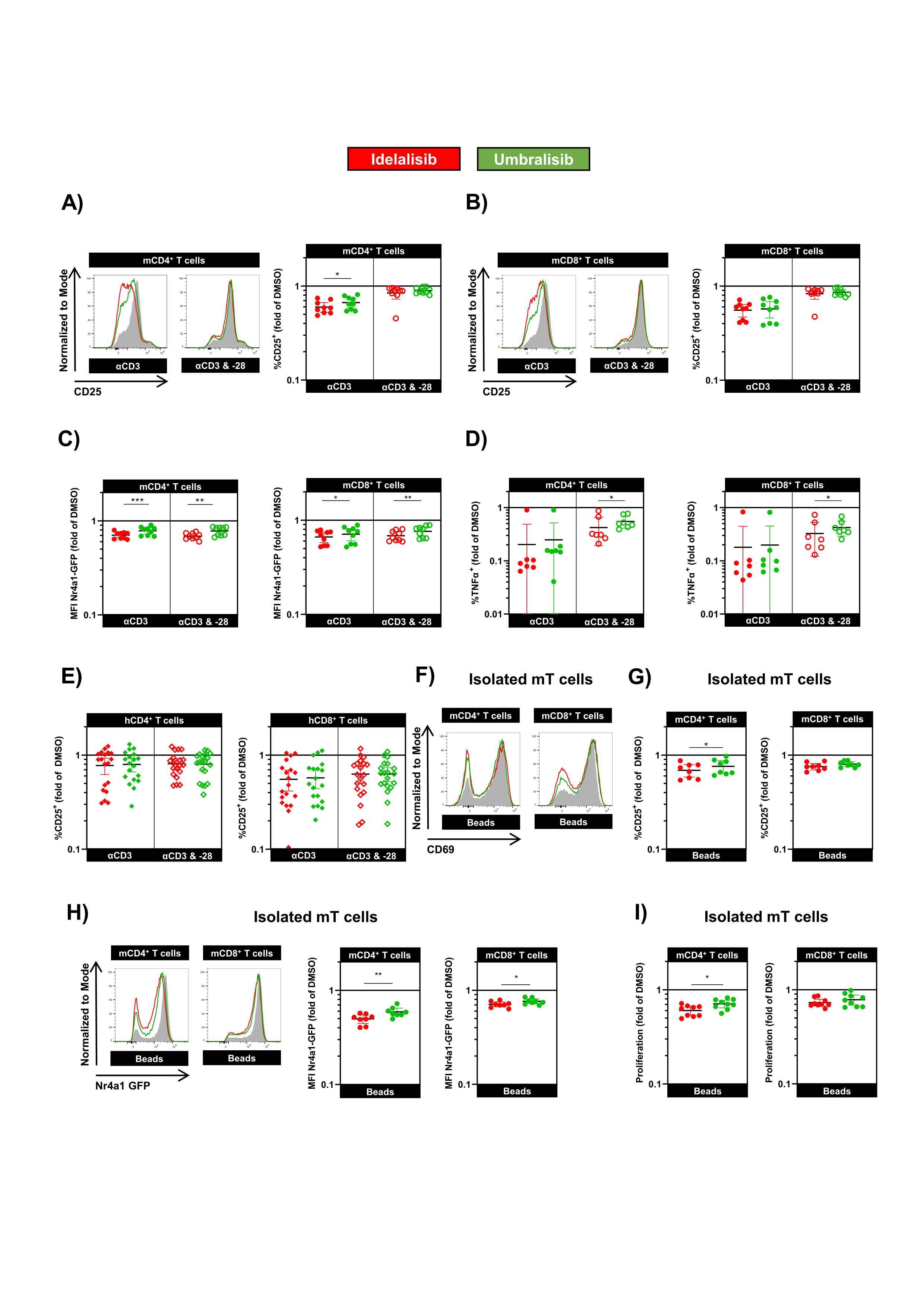 Suppl. Figure 2: Dual PI3Kδ and CK1ε inhibitor umbralisib reducing T-cell activity similarly to idelalisib A-D) Murine splenocytes (m; circles) or E) human PBMCs (h; rhombi) were stimulated with αCD3 (1 µg/ml) or a combination of αCD3 (1 µg/ml) and αCD28 (2 µg/ml) in the presence of DMSO control, idelalisib or umbralisib (both 1 µM). A-B) Representative histogram and frequency of CD25+ cells (n = 9) of A) CD4+ and B) CD8+ T cells after 6hrs of stimulation relative to DMSO control. C) MFI of Nr4a1 GFP of CD4+ (left; n = 9) and CD8+ T cells (right; n = 9) relative to DMSO control. D) Frequency of TNFα-producing CD4+ (left; n = 7) and CD8+ T cells (right; n = 7) after 6hrs of stimulation normalized to DMSO control. E) Frequency of CD25+ cells out of human CD4+ (left) and CD8+ T cells (right) after 48 hrs of stimulation with αCD3 (n = 19) or a combination of αCD3 and αCD28 (n = 20) normalized to DMSO control. F-I) Murine T cells of were isolated using magnetic bead-based negative enrichment and stimulated with αCD3/αCD28 coated beads in the presence of the indicated inhibitors (all 1 µM) F) Representative histogram of CD69-expressing CD4+ (left) and CD8+ T cells (right). G) CD25 expression normalized to DMSO control (n = 8). H) MFI of Nr4a1-GFP depicted as representative histograms as well as quantification normalized to DMSO control (n = 8). I) Proliferation of T cells was analyzed by flow cytometry and normalized to DMSO control (n = 9). All graphs show mean  CI. * p <0.05; ** p < 0.01; *** p < 0.001.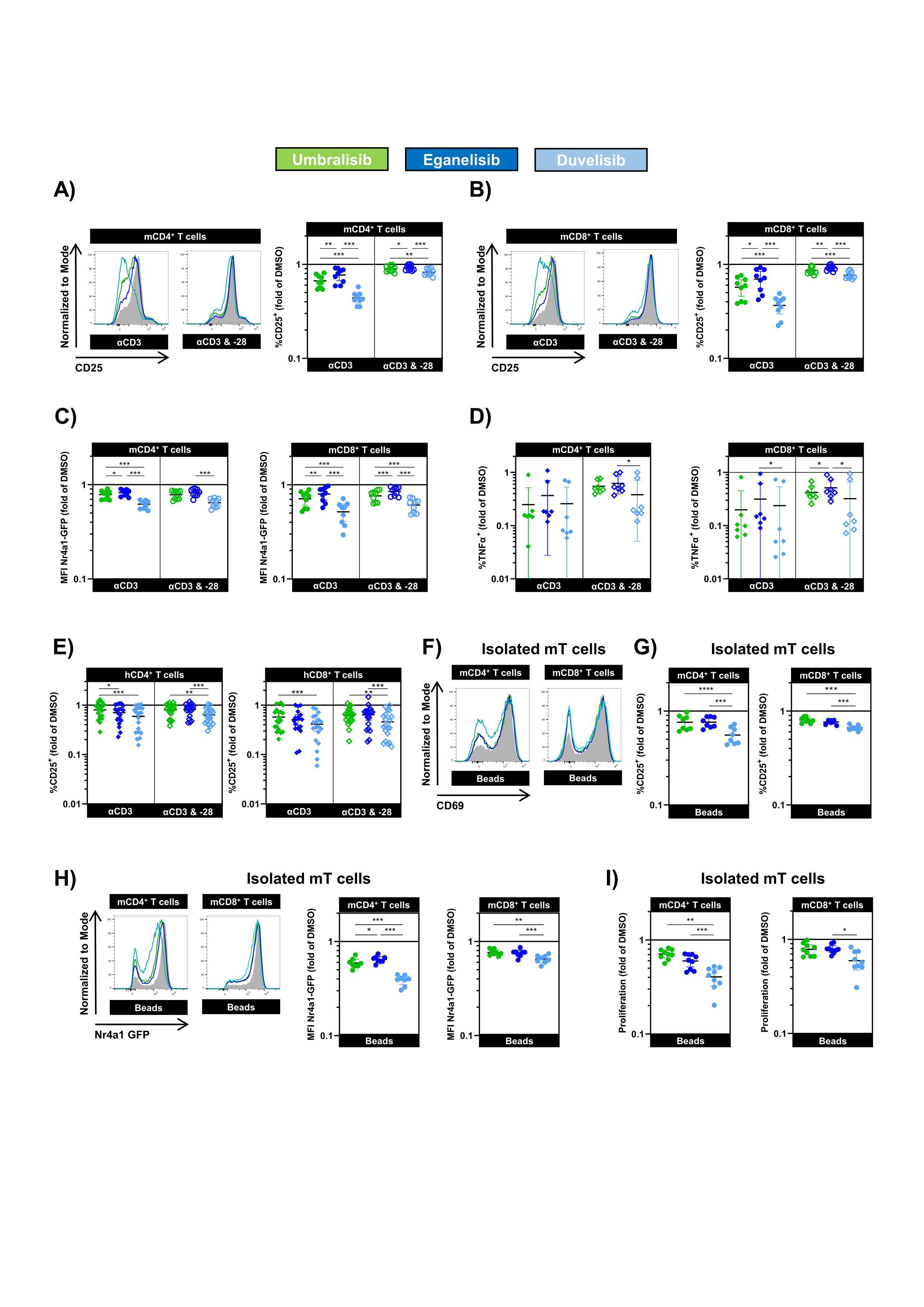 Suppl. Figure 3: Duvelisib, a dual PI3Kγ and -δ inhibitor, strongly reduces T-cell activity A-D) Murine splenocytes (m; circles) or E) human PBMCs (h; rhombi) were stimulated with αCD3 (1 µg/ml) or a combination of αCD3 (1 µg/ml) and αCD28 (2 µg/ml) in the presence of DMSO control, umbralisib, eganelisib or duvelisib (all 1 µM). A-B) Representative histogram and frequency of CD25+ cells (n = 9) of A) CD4+ and B) CD8+ T cells after 6hrs of stimulation relative to DMSO control. C) MFI of Nr4a1 GFP of CD4+ (left; n = 9) and CD8+ T cells (right; n = 9) relative to DMSO control. D) Frequency of TNFα-producing CD4+ (left; n = 7) and CD8+ T cells (right; n = 7) after 6hrs of stimulation normalized to DMSO control. E) Frequency of CD25+ cells out of human CD4+ (left) and CD8+ T cells (right) after 48 hrs of stimulation with αCD3 (n = 19) or a combination of αCD3 and αCD28 (n = 20) normalized to DMSO control. F-I) Murine T cells of were isolated using magnetic bead-based negative enrichment and stimulated with αCD3/αCD28 coated beads in the presence of the indicated inhibitors (all 1µM) F) Representative histogram of CD69-expressing CD4+ (left) and CD8+ T cells (right). G) Relative CD25 expression normalized to DMSO control (n = 8). H) MFI of Nr4a1-GFP depicted as representative histograms as well as quantification normalized to DMSO control (n = 8). I) Proliferation of T cells was analyzed by flow cytometry and normalized to DMSO control (n = 9). All graphs show mean  CI. * p <0.05; ** p < 0.01; *** p < 0.001.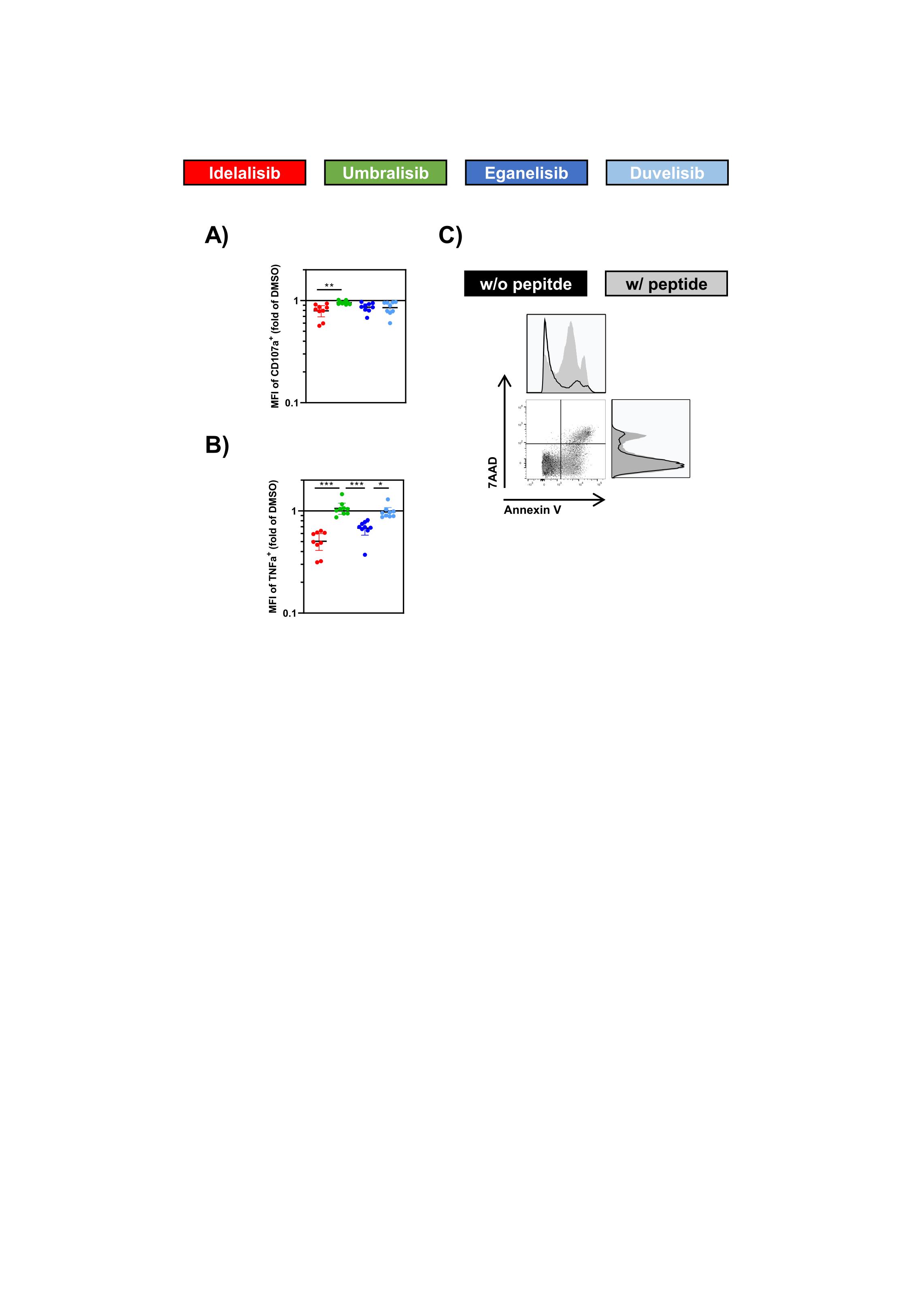 Suppl. Figure 4: Duvelisib reduces the activity of antigen-specific T cellsSplenic P14 CD8+ T cells were incubated for 1hr with respective PI3K inhibitors and co-cultured with cognate antigen-pulsed TCL1 leukemic cells (n = 9). A-B) Degranulation and cytokine production and T cells after 6 hrs and C-D) leukemia cell death after 24 hrs were analyzed. Mean fluorescence intensity (MFI) of A) CD107a and B) TNFα per marker-expressing cell. C) Frequency of early apoptotic (Annexin V+ 7AAD-), and all dead cells (Annexin V+/- 7AAD+) of without (black) or with peptide pulsing of leukemic cells (grey). All graphs show mean  CI. *p <0.05; ** p < 0.01; *** p < 0.001.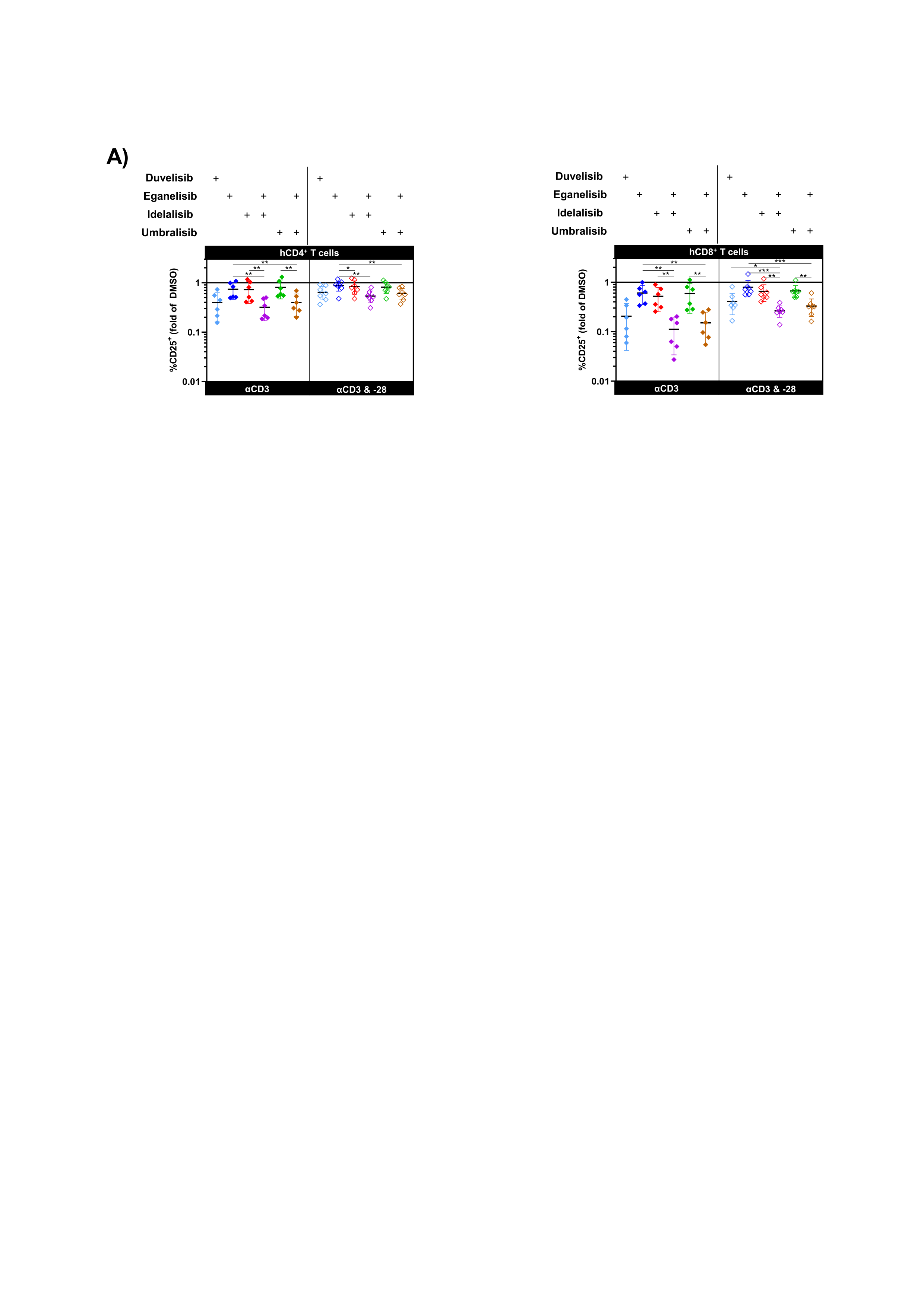 Suppl. Figure 5: PI3Kγ and -δ additively control T-cell functionA) Human PBMCs (h; rhombi) were stimulated with αCD3 (1 µg/ml; n = 6) or a combination of αCD3 (1 µg/ml) and αCD28 (2 µg/ml; n = 7) in the presence of DMSO control, eganelisib, idelalisib, umbralisib or a combination of those (all 1 µM). Frequency of CD25+ cells out of human CD4+ (left) and CD8+ T cells (right) normalized to DMSO control. All graphs show mean  SEM. * p <0.05; ** p < 0.01; *** p < 0.001.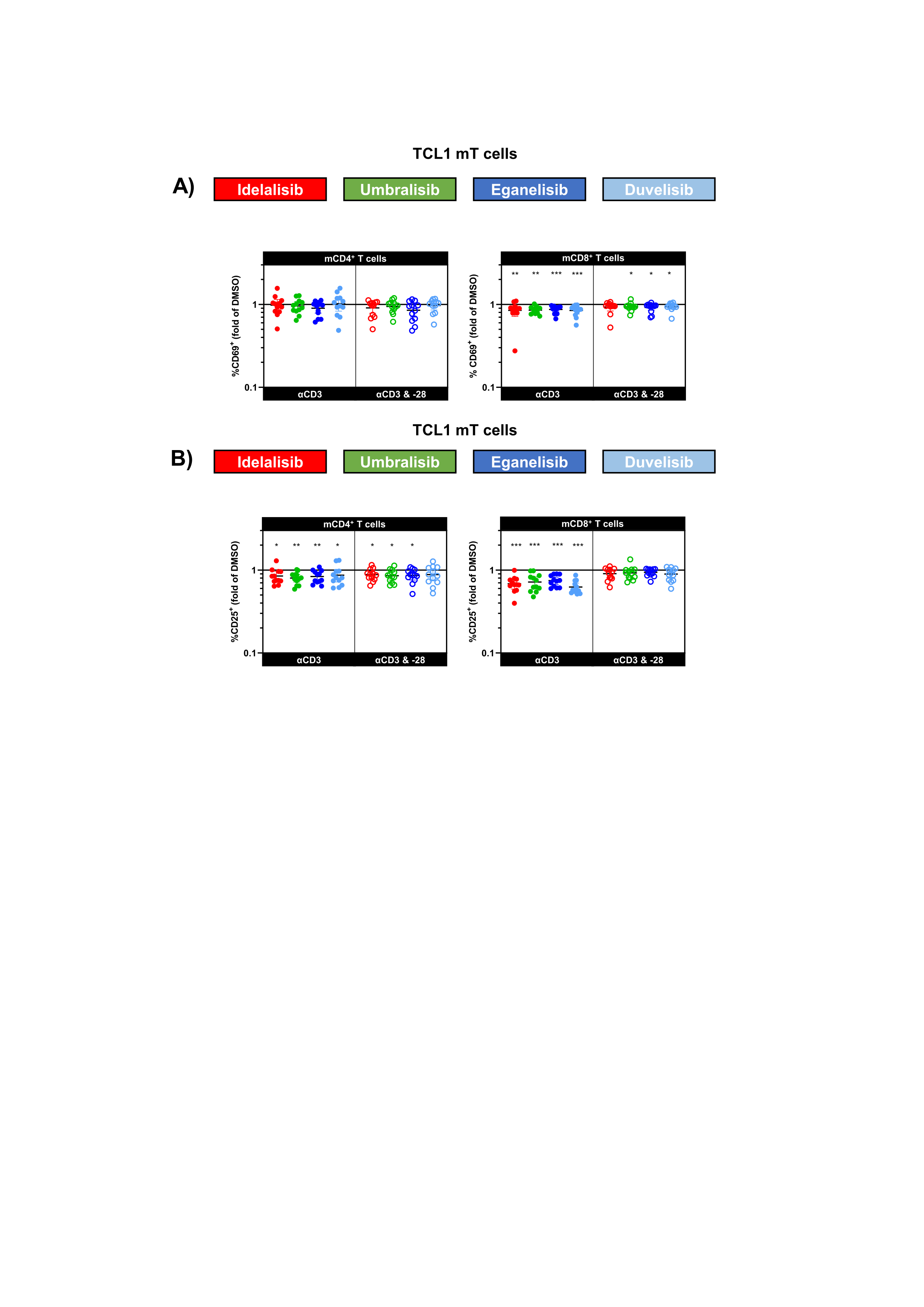 Suppl. Figure 6: T cells of Eµ-TCL1 mice show minor sensitivity to PI3K inhibitionA-F) Splenocytes of leukemic Eµ-TCL1 (m; circles; n = 12) were stimulated with αCD3 (1 µg/ml) or a combination of αCD3 (1 µg/ml) and αCD28 (2 µg/ml) in the presence of DMSO control, or the indicated PI3K inhibitors (all 1 µM). A) Frequency of CD69+ and B) CD25+ cells out of CD4+ (left) and CD8+ T cells (right) after 6 hrs of stimulation. All graphs show mean  CI. * p <0.05; ** p < 0.01; *** p < 0.001.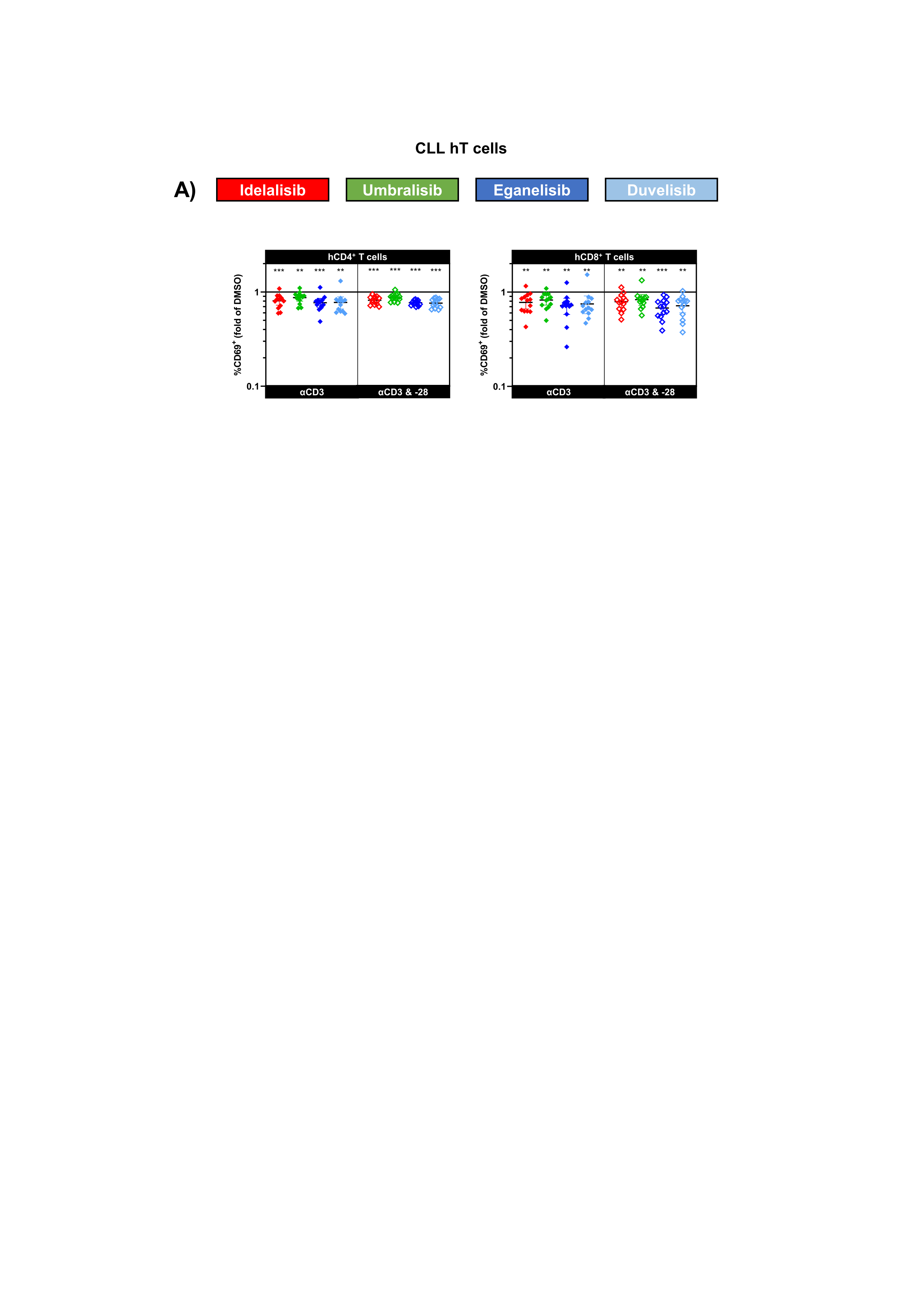 Suppl. Figure 7: Class I PI3K inhibition strongly reduces the function of T cells of CLL patientsPBMCs of CLL patients (n = 13) were stimulated with αCD3 (1 µg/ml) or a combination of αCD3 (1 µg/ml) and αCD28 (2 µg/ml) in the presence of DMSO control, or the indicated PI3K inhibitors (all 1 µM). A) Frequency of CD69+ cells out of CD4+ (left) and CD8+ T cells (right) was analyzed after 6 hrs of stimulation and normalized to DMSO control. All graphs show mean  CI. * p <0.05; ** p < 0.01; *** p < 0.001.Number of samples14Sex28.6 % female (4/14)Age (years)mean:	63.3median:	59.0Binet stage at sampling64.3 %	A (9/14)7.1 %	B (1/14)28.6 %	C (4/14)Mutational state of IGHV92.9 %	mutated (13/14)Chromosomal aberration85.7 %	del13q (12/14)14.3 %	normal karyotype (2/14)7.14 %	del14q (1/14)TP53 mutation0.0 %	(0/14)Prior treatment0.0 %	(0/14)product#SupplierSupplierSupplierAKT Pan (PKB) Antibody, anti-human/mouse/rat, PE, REAfinity™130-126-096Miltenyi Biotech, Bergisch GladbachMiltenyi Biotech, Bergisch GladbachMiltenyi Biotech, Bergisch GladbachAKT pS473 Antibody, anti-human/mouse, APC, REAfinity™130-119-570Miltenyi Biotech, Bergisch GladbachMiltenyi Biotech, Bergisch GladbachMiltenyi Biotech, Bergisch GladbachAnnexin V Apoptosis Detection Kit with 7-AAD640937BioLegend, London, United Kingdomanti-human CD19 FITC302206BioLegend, London, United KingdomBioLegend, London, United Kingdomanti-human CD197 (CCR7) Brilliant Violet 421™353208BioLegend, London, United KingdomBioLegend, London, United Kingdomanti-human CD25 PE302606BioLegend, London, United KingdomBioLegend, London, United Kingdomanti-human CD3 APC317318BioLegend, London, United KingdomBioLegend, London, United Kingdomanti-human CD4 APC/Cy7317418BioLegend, London, United KingdomBioLegend, London, United Kingdomanti-human CD4 Brilliant Violet 650™317436BioLegend, London, United KingdomBioLegend, London, United Kingdomanti-human CD45RO APC/Cy7304228BioLegend, London, United KingdomBioLegend, London, United Kingdomanti-human CD5 APC300612BioLegend, London, United KingdomBioLegend, London, United Kingdomanti-human CD5 Brilliant Violet 510™364018BioLegend, London, United KingdomBioLegend, London, United Kingdomanti-human CD69 PE/Dazzle™ 594310942BioLegend, London, United KingdomBioLegend, London, United Kingdomanti-human CD8a Brilliant Violet 605™301040BioLegend, London, United KingdomBioLegend, London, United Kingdomanti-mouse CD107a PE12-1071-82ThermoFisher Scientific, Dreieich, GermanyThermoFisher Scientific, Dreieich, Germanyanti-mouse CD127 (IL-7Ra) Brilliant Violet 605™135041BioLegend, London, United KingdomBioLegend, London, United Kingdomanti-mouse CD19 FITC 11-0193-86ThermoFisher Scientific, Dreieich, GermanyThermoFisher Scientific, Dreieich, Germanyanti-mouse CD25 eFluor® 450 48-0251-82ThermoFisher Scientific, Dreieich, GermanyThermoFisher Scientific, Dreieich, Germanyanti-mouse CD3ε Brilliant Violet 605™100351BioLegend, London, United KingdomBioLegend, London, United Kingdomanti-mouse CD4 APC/Cy7 100526BioLegend, London, United Kingdom BioLegend, London, United Kingdom anti-mouse CD44 Alexa Fluor® 700103026BioLegend, London, United Kingdom BioLegend, London, United Kingdom anti-mouse CD5 BD Horizon™ BV605 563194BD Biosciences, Heidelberg, GermanyBD Biosciences, Heidelberg, Germanyanti-mouse CD5 PE100608BioLegend, London, United KingdomBioLegend, London, United Kingdomanti-mouse CD69 PE/Dazzle™ 594104536BioLegend, London, United KingdomBioLegend, London, United Kingdomanti-mouse CD8a Brilliant Violet 605™ 100744BioLegend, London, United Kingdom BioLegend, London, United Kingdom anti-mouse CD8a PE 100708BioLegend, London, United Kingdom BioLegend, London, United Kingdom anti-mouse TCRβ PE/Cy725-5961-82BioLegend, London, United Kingdom BioLegend, London, United Kingdom anti-mouse TNFa eFluor® 45048-7321-82ThermoFisher Scientific, Dreieich, GermanyThermoFisher Scientific, Dreieich, Germanyanti-mouse TNFa FITC11-7321-82ThermoFisher Scientific, Dreieich, GermanyThermoFisher Scientific, Dreieich, GermanyBD Phosflow™ Alexa Fluor® 488 Mouse anti-NF-κB p65 (pS529)558421BD Biosciences, Heidelberg, GermanyBD Biosciences, Heidelberg, GermanyBD Biosciences, Heidelberg, GermanyBD Phosflow™ Alexa Fluor® 647 Mouse Anti-mTOR (pS2448)564242BD Biosciences, Heidelberg, GermanyBD Biosciences, Heidelberg, GermanyBD Biosciences, Heidelberg, GermanyeBioscience™ Cell Proliferation Dye eFluor® 67065-0840-85ThermoFisher Scientific, Dreieich, GermanyThermoFisher Scientific, Dreieich, GermanyThermoFisher Scientific, Dreieich, GermanyeBioscience™ Fixable Viability Dye eFluor® 450 65-0863-18ThermoFisher Scientific, Dreieich, GermanyThermoFisher Scientific, Dreieich, GermanyThermoFisher Scientific, Dreieich, GermanyeBioscience™ Fixable Viability Dye eFluor® 506 65-0866-18ThermoFisher Scientific, Dreieich, GermanyThermoFisher Scientific, Dreieich, GermanyThermoFisher Scientific, Dreieich, GermanymTOR (7C10) Rabbit mAb (PE Conjugate) 15006SCell Signaling Technology, Leiden, NetherlandsCell Signaling Technology, Leiden, NetherlandsCell Signaling Technology, Leiden, NetherlandsNF-κB p65 (D14E12) XP® Rabbit mAb (Alexa Fluor® 647 Conjugate)8801SCell Signaling Technology, Leiden, NetherlandsCell Signaling Technology, Leiden, NetherlandsCell Signaling Technology, Leiden, Netherlands